附件1项目参与机构申报要求“乐融计划——听力残疾儿童融合教育促进项目”参与机构申报须满足以下要求：一、招募对象全国开展听力语言康复教育和融合教育的相关机构，包含听障儿童康复机构、残疾儿童康复机构、社会福利院、开展听障儿童融合教育的幼儿园和小学等，招募名额共200个。申报条件申报资格拟申报的机构需同时满足以下条件：在机构内接受康复服务的听障儿童不少于50名。已开展听障儿童融合教育实践工作，或有毕业学生在融合园校就读。有意愿参与乐融项目，并能按要求完成项目相关工作。（二）可享受的技术支持参与项目的机构将享有中语康举办的融合教育教师培训班2-3个免费听课名额、融合教育家长培训班20-50个免费听课名额，获得项目组开发的听障儿童融合教育实务指导内部学习资料；所在机构家长享有中语康在线咨询服务，根据需要还可申请中语康组织的特殊需要儿童会诊。（三）工作要求拟申报的机构需承诺能够按要求完成以下工作：能够选派2-3名听障儿童教师实名、定期参加中语康举办的融合教育教师培训班。能够组织本机构听障儿童家长定期参加中语康举办的融合教育家长培训班和在线家长咨询活动，参加培训班家长人数不少于20-50个。能够按照项目要求开展本机构听障儿童融合教育工作或做好家长融合教育指导工作。明确项目负责人和联络人，严格按照项目要求时限保质保量完成项目工作，并配合做好项目评估工作。	三、申报流程（一）提交材料有意愿申请参与项目的机构请扫描以下二维码填写申请相关信息，同时在二维码中上传签字盖章后的PDF版申请表。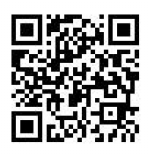 （二）材料审核中语康项目组根据项目需求，组织专家制定筛选标准，遴选项目参与机构。（三）结果公示遴选确定的参与机构名单将在中语康官网、微信公众号中公示，同时通知至每个项目参与机构，并在项目结束后颁发项目参与机构证书。四、联系方式联系人：王段霞（语言训练部）  董蓓（全国工作处）  联系电话： 010-81937578       010-81937525联系地址：中国听力语言康复研究中心（北京市昌平区七北路49号）联系邮箱：lerong20222024@163.com中国听力语言康复研究中心官网：www.crrchsi.org.cn中国听力语言康复研究中心微信公众号 ：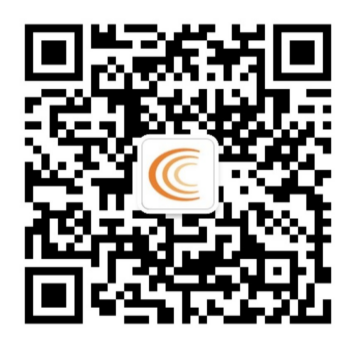 